تخطيط الدرس الخامس "الدم"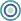 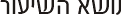 الدمالدم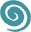 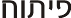 כתיבה ופיתוח دولت حسينية  بإرشاد د.عبير عابد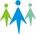 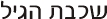 الصف الخامسالصف الخامس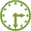 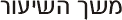  45 د 45 د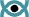 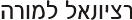 الدرس الخامس من الوحدة، بعد أن قام المعلم بتعليم الطلاب عن الدورة الدموية الصغرى والكبرى اليوم سيقوم بتعليمهم عن الدم الذي يجري في الأوعية الدموية وذلك لتكتمل الصورة لدى الطالب وليزيد فهمه للمادة وليفهم بالضبط كيف ومن يقوم بنقل المواد. الدرس الخامس من الوحدة، بعد أن قام المعلم بتعليم الطلاب عن الدورة الدموية الصغرى والكبرى اليوم سيقوم بتعليمهم عن الدم الذي يجري في الأوعية الدموية وذلك لتكتمل الصورة لدى الطالب وليزيد فهمه للمادة وليفهم بالضبط كيف ومن يقوم بنقل المواد. 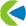   קישור למסמך הסטנדרטים במוט לביהס היסודי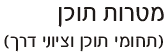 תחום תוכן: מדעי חיים. תחום משנה: האדם, בריאתו, התנהגותו ואיכות חייו.  סטנדרט תוכן: התלמידים יכירו מבנים בגוף האדם, יבינו עקרונות   הקשורים לתפקוד גוף אדם ופיתחו מודעות לצורך בשמירה ובקידום הבריאות ואיכות חיים.ציוני דרך: התלמידים יציינו את תפקידי מערכת הדם (הובלת חומרים)أهداف في مجال المعرف:أن يتذكر الطالب أنه من خلال الدورة الدموية الكبرى تُنقل المواد إلى جميع خلايا الجسم.أن يعدد الطالب 3 اختلافات بين الدورة الدموية الصغرى والكبرى.أن يعدد الطالب وظائف خلايا الدم.أهداف في مجال التفكير:أن يستنتج الطالب أن الدم يكون في الحالة السائلة.أن يقوم الطالب بتنفيذ التجربة وفقا لخطوات سير التجربة.أن يجري الطالب مشاهدة في نهاية التجربة ويقوم بوصف النتيجة.أن يقارن الطالب بين خلايا الدم.أن يصف الطالب شكل كل واحدة من خلايا الدم.תחום תוכן: מדעי חיים. תחום משנה: האדם, בריאתו, התנהגותו ואיכות חייו.  סטנדרט תוכן: התלמידים יכירו מבנים בגוף האדם, יבינו עקרונות   הקשורים לתפקוד גוף אדם ופיתחו מודעות לצורך בשמירה ובקידום הבריאות ואיכות חיים.ציוני דרך: התלמידים יציינו את תפקידי מערכת הדם (הובלת חומרים)أهداف في مجال المعرف:أن يتذكر الطالب أنه من خلال الدورة الدموية الكبرى تُنقل المواد إلى جميع خلايا الجسم.أن يعدد الطالب 3 اختلافات بين الدورة الدموية الصغرى والكبرى.أن يعدد الطالب وظائف خلايا الدم.أهداف في مجال التفكير:أن يستنتج الطالب أن الدم يكون في الحالة السائلة.أن يقوم الطالب بتنفيذ التجربة وفقا لخطوات سير التجربة.أن يجري الطالب مشاهدة في نهاية التجربة ويقوم بوصف النتيجة.أن يقارن الطالب بين خلايا الدم.أن يصف الطالب شكل كل واحدة من خلايا الدم.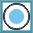  מושגים עיקריים לשיעור זהالدم، كريات دم حمراء، صفيحات دم، خلايا دم بيضاء، وبلازما.الدم، كريات دم حمراء، صفيحات دم، خلايا دم بيضاء، وبلازما.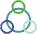 
(סמנו ופרטו את המתאים)
קישור למסמך המיומנויות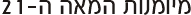 אוריינות מדיה ומידע ( איתור מידע/ הערכת מידע/ שימוש במספר סוגי מידע: טקסט/תמונה/ קול).

מיומנויות תקשורת    (דוא"ל / פורום/ בלוגים/ עריכה שיתופית)

חשיבה ופיתרון בעיות (זיהוי בעיה/ הגדרת הצורך במידע לפתרון הבעיה/ הצגת מרחב פתרונות תוך שימוש במקורות מידע שונים/ בדרכי הצגה מגוונים/ )

מיומנויות בינאישיות ועבודה שיתופית ( בסביבה מתוקשבת: עריכה שיתופית, קבוצות דיון, הבניית  ידע משותף בקובץ, באתר)

למידה והתנהלות עצמאית (במשימות מתוקשבות: למידה עצמית /  למידה תוך קבלת משוב LMS / למידה תוך הבניית ידע)سيتضمن الدرس تجربة.אוריינות מדיה ומידע ( איתור מידע/ הערכת מידע/ שימוש במספר סוגי מידע: טקסט/תמונה/ קול).

מיומנויות תקשורת    (דוא"ל / פורום/ בלוגים/ עריכה שיתופית)

חשיבה ופיתרון בעיות (זיהוי בעיה/ הגדרת הצורך במידע לפתרון הבעיה/ הצגת מרחב פתרונות תוך שימוש במקורות מידע שונים/ בדרכי הצגה מגוונים/ )

מיומנויות בינאישיות ועבודה שיתופית ( בסביבה מתוקשבת: עריכה שיתופית, קבוצות דיון, הבניית  ידע משותף בקובץ, באתר)

למידה והתנהלות עצמאית (במשימות מתוקשבות: למידה עצמית /  למידה תוך קבלת משוב LMS / למידה תוך הבניית ידע)سيتضمن الدرس تجربة.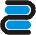  חומרי הוראה
 כתובים ומתוקשביםسيتضمن الدرس عارضة.تجربة.ورقة عمل.سيتضمن الدرس عارضة.تجربة.ورقة عمل.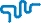 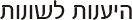 قام المعلم بتحضير ورقتي عمل، الأولى توزع لكل الصف والثانية توزع لعشرة طلاب على الأكثر قد أنهوا الورقة الأولى والورقة الثانية تحتوي على أسئلة من مستوى عال، مثل: الاستنتاج، الاقناع.أما الورقة الأولى فمستويات الأسئلة فيها متنوع ففيها السهل جداً وفيها الوسط مما يتيح لغالبية الطلاب حلها، أما عن عرض المعلومات فالعارضة تحوي صور توضيحية وهنالك تجربة تبين معنى التخثر..قام المعلم بتحضير ورقتي عمل، الأولى توزع لكل الصف والثانية توزع لعشرة طلاب على الأكثر قد أنهوا الورقة الأولى والورقة الثانية تحتوي على أسئلة من مستوى عال، مثل: الاستنتاج، الاقناع.أما الورقة الأولى فمستويات الأسئلة فيها متنوع ففيها السهل جداً وفيها الوسط مما يتيح لغالبية الطلاب حلها، أما عن عرض المعلومات فالعارضة تحوي صور توضيحية وهنالك تجربة تبين معنى التخثر..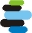 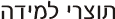 من خلال حل الطلاب لورقة العمل، وحل الطلاب لجدول المقارنة في نهاية الدرس.من خلال حل الطلاب لورقة العمل، وحل الطلاب لجدول المقارنة في نهاية الدرس.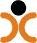 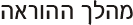 בשיעור זה חלקים:
חלק א' – الدم ومركباته
חלק ב' – وظيفة الدم ووظيفة كل من مركباته. בשיעור זה חלקים:
חלק א' – الدم ومركباته
חלק ב' – وظيفة الدم ووظيفة كل من مركباته. זמן
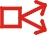 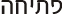 הנחיות לתלמידהמלצות למורהعلى الطالب في هذه المرحلة أن يجيب على أسئلة المراجعة وهي تعتمد على التذكر.والأسئلة هي:أكمل الجمل التالية: 1. تنتقل المواد لجميع خلايا الجسم من خلال ــــــــــــــــــــــــــــــ2. تتم عملية تبادل الغازات بواسطة الدورة ____________ 3. تختلف الدورة الدموية الصغرى عن الكبرى بـ : __________________________________________سيقوم المعلم بعرض الشريحة رقم 2 لعرض الأسئلة أمام الطلاب وسيقوم باختيار الطلاب الذين سيجيبون على الأسئلة، وعليه توجيه الطلاب لحل الأسئلة بالشكل الصحيح ان احتاج الأمر ذلك.3 دقائق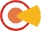 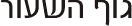 התנסותالإستدراجالعرضהנחיות לתלמידהמלצות למורההתנסותالإستدراجالعرض  من خلال مرحلة الاستدراج على الطالب أن يجيب عن الأسئلة المعروضة أمامه في الشريحة ليتوصل تدريجياً لموضوع درس اليوم اعتماداً على معلومات سابقة، والأسئلة هي: لكن بأي وسط\ مادة تنتقل هذه المواد داخل الأوردة؟ قبل أن نتوصل للإجابة دعونا نجيب على هذه الأسئلة؟ بأي حالة يجب أن تكون هذه المادة؟ صلبة\ سائلة\ غازية.ما هي صفات هذه المادة؟؟ الآن، هل يمكنكم تخمين ما هي المادة هذه؟؟!! سيقوم المعلم بعرض الشريحة رقم 3، وعليه أن يختار طلاب ليجيبوا على الاسئلة وسيقوم هو بتوجيه الطلاب لكي يحاولوا التوصل لموضوع الدرس ضمن الوقت المحدد. 4 دقائقהתנסותالإستدراجالعرض15 دقيقةהתנסותالإستدراجالعرضعلى الطالب في هذه المرحلة الإصغاء لشرح المعلم ومشاهدة العارضة لأنها تحوي على صور توضيحية، كما وأن في الشريحة رقم7 سيقوم الطلاب بالإجابة عن السؤال التالي:سؤال للنقاش: أين تكمن أهمية كون بلازما الدم ”ماء“؟  من خلال النقاش بين بعضهم.أما من خلال الشريحة رقم 16 سيقوم مجموعة من الطلاب بتنفيذ تجربة وذلك من خلال تتبع التعليمات التي في الشريحة. ومن ثم سيناقش الطلاب نتائج التجربة.(لكن بعد مرور عشر دقائق من التجربة، أي سنعود لمرحلة العرض مجددا، وذلك فقط لعرض نتائج التجربة)سيقوم المعلم في هذه المرحلة   بعرض موضوع الدرس من ثم سيذكر مما يتركب الدم بشكل عام ومن ثم سيقوم بالتطرق للتفاصيل والتطرق للبلازما وهنالك في شريحة رقم 7 سؤال للنقاش سيقوم المعلم بإدارة النقاش بين الطلاب، أما الشرائح الأخرى  سيقوم بشرح النصوص وعرض الصور كوسيلة ايضاح، ومن خلال شريحة رقم 16 سيختار المعلم مجموعة من الطلاب ليقوموا بتنفيذ التجربة ليجسدوا عملية التخثر.والتجربة عبارة عن ماء وكأس وجلاتين وستعرض التجربة تخثر الجلاتين لتجسد عمل صفيحات الدم.ومن ثم سيكمل المعلم جميع شرائح العارضة المعدة للعرض ومن ضمنها شرح عملية التخثر، وبعد 10 دقائق سنعود لعرض التجربة  وادارة نقاش لا يزيد عن 3 دقائق عن نتائج التجربة ووصفها.من خلال شريحة رقم 4 حتى شريحة رقم 2215 دقيقة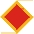 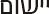 הנחיות לתלמידהמלצות למורה15 دقيقةعلى الطالب أن يقوم بالإجابة عن الأسئلة الموجودة في ورقة العمل، على الطالب الذي ينهي ورقة العمل الأولى قبل انتهاء الوقت المحدد لورقة العمل أن يعلم المعلم بذلك ليعطيه ورقة عمل اخرى مختلفة.على المعلم أن يوزع ورقة العمل، ويمر بين الطلاب ليجيب عن تساؤلاتهم.على المعلم أن يعطي الطالب الذي انهى ورقة العمل الاولى قبل انتهاء الوقت المحدد، ورقة عمل اخرى مختلفة.15 دقيقة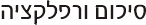 המגשההנחיות לתלמידהמלצות למורה7 دقائقהמגשהعلى الطلاب اكمال جدول المقارنة بين خلايا الدم من خلال ذكر وظيفة كل واحدة منها ووصف شكلها.المعلم سيختار الطلاب الذين سيجبون عن سؤال المقارنة وسيكتب الاجابات على اللوح الذكي من خلال الجدول المعروض في العارضة شريحة رقم 237 دقائقהערכההנחיות לתלמידהמלצות למורההערכהسيقم الطالب نفسه من خلال الأسئلة التي ستطرح خلال الدرس في العارضة والتي يطرحها المعلم ومن خلال ذكر المعلم الاجابة الصحيحة سيعرف الطالب ان كان اجاب بالشكل الصحيح أم لا، وأيضاً من خلال حله لورقة العمل، ومن خلال جدول المقارنة في نهاية الدرس.سوف يقيم المعلم الطالب من خلال اجابته على الأسئلة التي ستطرح خلال الدرس ومن خلال حله لورقة العمل، ومن خلال اجاباته  في مرحلة الاجمال في جدول المقارنة.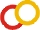 רפלקציה سيقوم المعلم بطرح الأسئلة التالية:هل التجربة قامت بتوضيح فكرة التخثر بشكل جيد؟هل التطبيق من خلال ورقة العمل أمر ممتع؟ سيقوم المعلم بطرح الأسئلة التالية:هل التجربة قامت بتوضيح فكرة التخثر بشكل جيد؟هل التطبيق من خلال ورقة العمل أمر ممتع؟دقيقة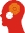 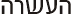 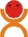 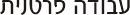 ورقة العمل، والوظيفة البيتية.ورقة العمل، والوظيفة البيتية.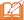 שיעורי ביתالأسئلة 2+3 صفحة 195الأسئلة 2+3 صفحة 195